INTERN HØRING – IKKE TIL DISTRIBUSJON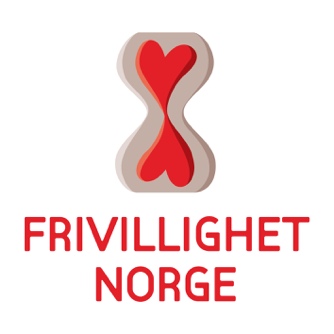         		     Oslo, 12.09.17INTERN HØRING: FORSLAG TIL INNSPILL FRA FRIVILLIGHET NORGE TIL NY FRIVILLIGHETSMELDINGFrivillighet Norge har utarbeidet følgende forslag til vårt samlede innspill til arbeidet med ny frivillighetsmelding, som varslet av kulturdepartementet i april 2017 med påfølgende innspillsmøte for frivillige organisasjoner 12. juni 2017.Sekretariatet ber medlemsorganisasjonene om å sende endringsforslag til utkastet til frivillighetsmelding@frivillighetnorge.no  senest mandag 9. oktober klokka 10.00. Forslag til endringer må komme som konkrete ferdig formulerte forslag til tillegg og/eller strykninger.Mandag 18. september kl 1400-1600 er det møte i Nettverksgruppa det offentliges forhold til frivillige organisasjoner om utkastet i Møterom 1, Øvre Slottsgate 2B. Det er sendt ut separat innkallelse. Les mer her: http://frivillighetnorge.no/no/aktiviteter/moter_for_medlemmer/Nettverksgruppe+det+offentliges+forhold.b7C_wtLM5M.ips Innspillet følger på neste side. Det er utarbeidet en omfattende liste med kilder og vedlegg. Disse legges ikke ved i dette utkastet.Vennlig hilsenGuri Idsø Viken					Siriann BekengPolitisk seniorrådgiver				OrganisasjonsrådgiverFrivillighet Norge					Frivillighet Norge	Frivillighet Norges innspill til arbeidet med ny frivillighetsmeldingEn frivillighetspolitikk for framtidaFrivillighet Norge er glad for at regjeringen har tatt initiativ til en stortingsmelding om frivillighetspolitikken og takker for muligheten til å komme med innspill. Dette innspillet har vært organisatorisk behandlet i Frivillighet Norge og gir uttrykk for frivillig sektors felles innspill til den kommende stortingsmeldingen. Frivilligheten har en egenverdi, og frivillig aktivitet er i seg selv et gode. Samtidig fyller frivilligheten viktige funksjoner som gagner samfunnet. Frivilligheten fyller rommet mellom individer, og mellom det offentlige og næringslivet, og er dermed en egen samfunnssektor som må stimuleres med andre virkemidler enn offentlig sektor og næringslivet. En helhetlig frivillighetspolitikk er nødvendig for å skape vekst i alle deler av frivilligheten. Frivillighetspolitikken skal bidra til at:det skal være lett å være frivillig og å drive frivillig organisasjonfrivillighetens selvstendige stilling og egenart ivaretas og videreutviklesorganisasjonene får økt tilgang til langsiktige og etisk forsvarlige inntektskilderdet offentlige og organisasjonene får større kunnskap om både motivasjonen for deltakelse og effekten av frivillighetendet offentlige ser og etterspør merverdien som ligger i samarbeid med frivillighetendet offentlige legger til rette for frivillig aktivitet ved å sikre frivillige organisasjoners tilgang til kompetanse, lokaler og andre ressurserDette innspillet er delt inn etter områder med hver sin hovedprioritering. Oppsummert er våre hovedinnspill at meldingen må:Bidra til økt aktivitet og utvikling i frivilligheten gjennom full og rettighetsfestet momskompensasjonStyrke samarbeidet med frivilligheten gjennom forenkling og en mer helhetlig frivillighetspolitikk både nasjonalt og lokaltBidra til at frivilligheten kan styrke rekrutteringen og skoleringen av nye frivillige gjennom breddetiltak som kommer hele frivilligheten til godeBidra til digitalisering av frivilligheten ved å støtte organisasjonene med kompetanse, verktøy og erfaringsutvekslingGi frivilligheten anerkjennelse ved å styrke kompetansehevingen i organisasjonene og inkludere frivilligheten tidlig i beslutningsprosesserØkonomi23 prosent av inntektene til organisasjoner i Norge er offentlig støtte. Hele 63 prosent kommer fra medlemskontingent, deltakeravgift og salg, mens 7 prosent er gaver fra private givere.Norge er fortsatt i verdenstoppen i frivillig innsats, og over 60 prosent av befolkningen deltar i frivillig arbeid hvert år. Samtidig er frivilligheten i stadig utvikling og påvirkes av de mange endringene samfunnet har gått gjennom i de ti årene som har gått siden forrige frivillighetsmelding. En tydelig trend er at folk bidrar mer enn før, men at de heller bidrar som frivillige på spesifikke aktiviteter uten å være medlem og at færre ønsker å bidra med administrasjon og drift av foreningen. Det krever mye å administrere disse initiativene, samtidig som midler til administrasjon minker til fordel for midler til konkrete aktiviteter. Derfor jobber Frivillighet Norge for forutsigbare driftsmidler, gode og forutsigbare rammevilkår og full, rettighetsbasert momskompensasjon.Innfør full, rettighetsfestet momskompensasjonFull og rettighetsfestet momskompensasjon er Frivillighet Norges viktigste politiske krav. Mer enn 23 000 lokale lag og foreninger mottar momskompensasjon over hele landet. Ordningen bidrar til økt aktivitet og at frivilligheten får vokse på egne betingelser. Det er bred politisk enighet om å styrke ordningen, likevel har organisasjonene fått kompensert en lavere andel av sine momsutgifter de siste to årene, og verdien på ordningen er svekket for de som søker.Sørg for gode offentlige støtteordningerOffentlig støtte er penger det offentlige har bestemt at skal gå til gode formål, enten det er fysisk helse blant eldre, et mangfoldig aktivitetstilbud for barn, gode kulturopplevelser, lokale inkluderingstiltak eller gratis overnattingsplasser for dem som ikke har et sted å bo. I organisasjonene er det tusenvis av mennesker som hver dag bruker fritiden sin på å forvalte støtte fra det offentlige. Økt bruk av prosjektstøtte fra det offentlige resulterer i at organisasjonene bruker større ressurser på å finne nye støtteordninger og skrive søknader og rapporter. Det er riktig og viktig at det offentlige sikrer at penger som gis går til formålet. Men at ønsket om målstyring går på bekostning av resultatet som leveres, er lite formålstjenlig. Penger som gis til organisasjoner, skal skape aktiviteter og tiltak, ikke økt byråkrati.Å vise organisasjonene tillit gjennom frie midler er den mest effektive måten å støtte frivilligheten og sikre frivillighetens frie, demokratiske rolle på, siden det lar organisasjonene fokusere på å utvikle egen virksomhet i den retningen de selv ønsker.Hev grensen for skattefradrag på gaver for bedrifterFor å stimulere private til å gi pengegaver til frivillige organisasjoner, ble skattefradragsordningen for gaver til frivillige organisasjoner opprettet i år 2000. Beløpsgrensen har senere steget til 30 000 kr i 2017. Innrapporterte gaver har tredoblet seg på 15 år og andelen av befolkningen som gir gaver har økt med 24 prosentpoeng. Vi ser at insentiver over skatteseddelen fungerer. Nederland, New Zealand, USA, Canada, Italia og Storbritannia er alle eksempler på land hvor bedrifter får betydelige skattefradrag for gaver til organisasjoner og hvor bedrifter gir betydelig mer enn de gjør i Norge.Skattefradragsordningen har likevel svakheter. Ordningen er så snever at mange organisasjoner faller utenfor. Innrapporteringen er også byråkratisk og vanskelig for mange små organisasjoner. Om grensen økes til 100 000 kr, er det en relativt beskjeden start, men likevel et viktig bidrag for å stimulere næringslivet til å støtte frivilligheten mer økonomisk i fremtiden.Vurder nasjonalt fritak for eiendomsskatt for frivillige organisasjonerI Eiendomsskattelovens §7 a) står det: § 7.Kommunestyret kan fritaka desse eigedomane heilt eller delvis for eigedomsskatt:Eigedom åt stiftingar eller institusjonar som tek sikte på å gagna ein kommune, eit fylke eller staten.”Frivillighet Norge kjenner til at kommunene har svært forskjellig oppfatning av hvorvidt frivilligheten ’gagner kommunen, fylket eller staten’ og hvordan et eventuelt fritak for eiendomsskatt innvilges. I mange kommuner må organisasjonene søke kommunene om fritak for eiendomsskatt, noe som påfører organisasjonene unødvendig byråkrati. Vi mener – i likhet med Kulturdepartementet – at frivilligheten er til gagn for både kommunene, fylkene og staten. Derfor burde frivilligheten innvilges automatisk fritak for eiendomsskatt. Forutsigbare rammebetingelserDe færreste blir frivillige fordi de vil skrive søknader og rapporter, føre regnskap eller sette seg inn i kompliserte regelverk. Frivillighet Norge jobber for at det skal være lett å drive en frivillig organisasjon. I prinsippet bør det være like enkelt for en frivillig organisasjon å rapportere sitt regnskap som det er å levere skattemeldingen for en privatperson.Erstatt flere definisjoner av frivillighet med én overordnetUlike lover som Skatteloven, Lotteriloven og Merverdiavgiftsloven operer med ulike definisjoner av ”frivillig organisasjon”. Begreper som «allmennyttig» og «samfunnsnyttig» brukes av det offentlige som avgrensninger, men tolkningen av begrepene er skjønnspreget. Det gjør lovverket utilgjengelig og lite forutsigbart for de frivillige organisasjonene. Det er også en utfordring at frivillighetsbegrepet utvannes når det brukes av stiftelser, enkeltmannsforetak, bedrifter og kommuner. Eksempler er festivaler som er aksjeselskaper og tar ut utbytte, men bruker frivillige, eller ulike kommuner som bruker frivillige til tiltak i egen regi. Også inkludering av sosialt entreprenørskap i ulike ordninger for frivilligheten bidrar til å uthule definisjonen av frivillig organisasjon.Legg til rette for samarbeid med næringsliv For stadig flere private selskaper er samfunnsansvar en del av kjernevirksomheten og en konkurransefordel. Frivilligheten har lang tradisjon for å identifisere behov og skape løsninger. Det kan danne grunnlag for nye samarbeid med næringslivet, som på sin side kan bidra både økonomisk og med kompetanse og kapasitet til frivilligheten. Noen ganger trenger også frivilligheten samarbeid med næringslivet for å realisere sine formål. Samtidig er det en utfordring når næringslivets initiativer går på bekostning av frivilligheten, for eksempel ved at støtteordninger som tidligere var forbeholdt frivillige organisasjoner, åpnes opp for næringsaktører, eller at tiltak som drives av frivillige organisasjoner, legges ut på anbud.Vi kan få til flere samarbeid, vi kan jobbe bedre på tvers av sektorer og samarbeid kan starte tidligere. Det kan skape større verdi og engasjement hos begge parter. Da må det offentlige spille en aktiv rolle i å legge til rette for slike samarbeid. Frivillighet Norge utvikler nå et sett med anbefalinger for godt samarbeid mellom privat og frivillig sektor, som også inkluderer krav til offentlig sektor.Se ny kulturmelding og ny frivillighetsmelding i sammenhengKulturpolitikken og frivillighetspolitikken henger nøye sammen. Lokalt er det ofte organisasjonene som sørger for at innbyggere har et kulturliv de både kan delta i og nyte godt av. Frivillige kulturorganisasjoner trenger de profesjonelle aktørene som lærere og forbilder. Det profesjonelle feltet er avhengig av rekruttering fra organisasjonene, og mange organisasjoner bidrar til å bevare og gi opplæring i immateriell kulturarv og tradisjonelle kulturuttrykk. Konsertarrangører, teaterscener og kulturhus trenger mangfoldet alle disse skaper sammen. For kulturorganisasjoner er det derfor viktig at sammenhengen mellom profesjonelle utøvere og frivillige, og det gjensidige avhengighetsforholdet, kommer tydelig fram. De frivillige kulturorganisasjonene er de profesjonelle utøvernes største arbeidsmarked.Gi lag og foreninger tilgang på egnede og tilgjengelige lokalerLag og foreninger av alle slag trenger egnede lokaler og arenaer for sine aktiviteter. Noen eier egne lokaler, men for mange små organisasjoner er dette urealistisk. Tilgang til egnede lokaler er derfor viktig i den kommunale frivillighetspolitikken. Frivillighet Norge har de siste årene hatt svært mye kontakt med våre medlemmers underledd i kommunene. Undersøkelser i over femti kommuner viser at tilgang til tilpassede, rimelige eller gratis lokaler er et av de aller viktigste behovene for de frivillige foreningene. Foreningene peker på følgende problemstillinger:Foreningene opplever mangel på ledige, egnede lokaler til å drive sine aktiviteter samtidig som skoler og andre offentlige bygg står tomme på kveldstid. Mangel på lokaler skaper uforutsigbarhet og hemmer planlegging og utøvelse av foreningenes aktiviteter. Foreningene må bruke mye tid på å samle inn penger for å betale leie av offentlige lokaler – dette gjelder særlig leie til arrangementer i kulturbygg/hus, men også møtelokaler til styremøter/ medlemsmøter/ årsmøter etc. Mange opplever det som belastende at innsamlede midler brukes til å betale kommunen og ikke til utvikling av medlemsaktiviteter. Mange foreninger som leier lokaler av kommunen opplever at kommunen som eier er lite interessert i å holde vedlike eller oppgradere lokalene. Dette skaper utfordringer knyttet til universell utforming, HMS reglement, teknisk utstyr, Internett-tilgang og lagermuligheter. Det må være et mål at tilgjengelige lokaler i offentlige bygninger gjøres kjent for frivilligheten lokalt. Et godt eksempel på hvordan dette kan gjøres, er tjenesten Drammen kommune har utviklet, som viser alle tilgjengelige lokaler og gjør det enkelt for organisasjoner å booke seg inn.Tett forskningshullene på frivillighetsfeltetDe senere årene har Senter for forskning på sivilsamfunn og frivillig sektor levert svært verdifull forskning på frivilligheten i Norge. Frivillige organisasjoner ønsker å bruke forskning når de tar strategiske valg. Eksempelvis var studier om økt kortidsfrivillighet og svakere bånd mellom medlemskap og frivillig arbeid viktig bakgrunnsinformasjon for opprettelsen av Frivillig.no. Det forutsetter at støtten til forskningsmiljøene opprettholdes, at forskningsmiljøene lytter til frivillige organisasjoners innspill til problemstillinger og at resultater blir enkelt tilgjengelig. På en del områder mangler vi fremdeles kunnskap. Eksempelvis om hvor stor andel av offentlige midler som gis som frie midler gjennom ulike former for driftsstøtte eller bundne midler gjennom ulike former for prosjektstøtte. Dette er essensiell kunnskap når man skal se på hvordan frivilligheten utvikler seg over tid og utviklingen i relasjonen mellom frivilligheten og det offentlige. Vern om ideelle aktører på helse- og velferdsfeltetIdeelle organisasjoner i Norge leverer en rekke viktige helse- og velferdstjenester innen sykehusdrift, rehabilitering, attføring og en rekke andre omsorgstilbud. Det er stor politisk og faglig enighet om at ideelle aktører på helse- og velferdsfeltet ivaretar en viktig samfunnsrolle ved å være innovative, ved å gjennomføre tiltak der andre ikke ser behovet, og gjennom en sterk medvirkningsfaktor. Rapporten ”Mot en ny skandinavisk velferdsmodell” fra Institutt for samfunnsforskning dokumenterer hvordan de ideelle tjenesteyterne representerer en rekke merverdier som sikrer at brukere av helse- og velferdstilbudet får et tilbud som skiller seg fra offentlige og kommersielle aktører. De ideelle aktørene skaper et reelt mangfold og valgmuligheter for brukerne. Samtidig avdekker rapporten at andelen ideelle aktører i Norge er stabil mens andelen kommersielle aktører går opp. Gjør det enkelt å drive organisasjonI 2013 vedtok Frivillighet Norges medlemsorganisasjoner 11 krav til forenkling av samhandlingen mellom frivillig og offentlig sektor. Det ble også lagt vekt på forenkling og samordning i regjeringens frivillighetserklæring.En undersøkelse blant våre medlemsorganisasjoner våren 2017 viser at det gjenstår en del før flere av kravene er nådd. 76 prosent av respondentene oppgir at de i større eller mindre grad opplever utfordringer eller hindringer som følge av offentlig byråkrati, lovverk eller regler. En rapport KPMG har laget for Kulturdepartementet viser at det er stort potensial for å forenkle tilskuddsordninger. Frivillighetsregisteret er tatt i bruk som inngangskriterium i flere tilskuddsordninger, men brukes fortsatt ikke som verktøy for å samkjøre søknads- og rapporteringsprosedyrer.Gjør det enkelt å søke om og rapportere på offentlige midlerÅ søke og forvalte offentlig støtte er en del av organisasjonenes hverdag og måten ordningene er innrettet på har stor påvirkning på organisasjonenes muligheter for god og effektiv drift.Mange støtteordninger er lite tilgjengelige fordi det er vanskelig å finne fram og å forstå hvorvidt man kan søke eller ei. Ulike definisjoner av samme ord, kompliserte søknadsskjema og lang behandlingstid gjør at det blir vanskelig for organisasjoner å reagere raskt på behov de ser i samfunnet. For mye tid og penger brukes til å rapportere og skaffe revisjon på relativt små prosjekter. Dette er tid og penger som heller kunne blitt brukt til aktivitet. Med en enklere rapportering og en høyere grense for revisorplikt ville også arbeidsbyrden for saksbehandler gått ned. Den frigjorte tiden kan heller brukes til å gjennomføre stikkontroller.Organisasjonene må gis nok tid til å bruke opp pengene. Støtte innvilges ofte sent på året, uten mulighet for å overføre midlene til neste år. Det gjør det vanskelig å planlegge godt for bruken av pengene. I stedet burde støtteordninger alltid ha mulighet til å overføre til neste år. Det offentlige bør også gå i retning av flerårig støtte. Enten i form av støtteordninger eller rammeavtaler. Ifølge KPMGs rapport om forenkling er dette det tiltaket med størst potensial for forenkling, både for organisasjonene og for byråkratiet.Sikre at frivilligheten får tilstrekkelig tid til å delta i høringerDe frivillige organisasjonenes deltakelse i demokratiet sikrer at viktige brukerperspektiv, verdifull førstehåndskunnskap og nyttige korrektiv blir tatt med i politikkutviklingen. Samtidig er organisasjonenes egne, demokratiske oppbygging med på å sikre at folk føler seg hørt, og bygger tillit mellom folket og myndighetene. For at organisasjonene skal kunne delta i høringer, må de har tilstrekkelig tid til intern behandling.I vår undersøkelse våren 2017, oppgir organisasjonene at de stadig opplever at de gis for lite tid til intern behandling til at de kan delta i høringer på en demokratisk måte. Flere organisasjoner oppgir også at det er for omfattende og ressurskrevende å delta i høringer til at de ser nytten. Det påpekes også at det er en særlig utfordring å få deltatt i Stortingets åpne høringer, som ofte annonseres kort tid før de finner sted. Frem Fritidserklæringen som et virkemiddel for deltakelseAlle barn har rett til å delta i fritidsaktiviteter. Utenfor familien er det frivilligheten som er vår viktigste fritidsarena. Frivillighet Norge har stilt seg bak og signert Fritidserklæringen og understreker gjennom den at det er viktig at frivillige organisasjoner er tilgjengelige for alle. For at Fritidserklæringen skal bidra til at flere barn og unge får delta, må den bli bedre kjent. Kommuner må også kjenne frivilligheten i sin kommune og invitere til samarbeid. Frivillige organisasjoner har gode aktiviteter og verktøy som bør gjøres bedre kjent. Et eksempel er AlleMed, som er utviklet av frivillige organisasjoner for å styrke frivillige organisasjoners arbeid med å inkludere alle barn og unge. Kommuner må bidra med ressurser og nå bredt ut med informasjon om for eksempel støtte til kontingenter, utstyr og gratis bruk av kommunale lokaler. Etater som NAV må også kjenne til Fritidserklæringen og tilbudene fra frivillige organisasjoner og bidra til å tilrettelegge for deltakelse for alle barn uavhengig av foreldrenes økonomi.Bidra til kommunal frivillighetspolitikk i flere kommunerEn rekke NOUer, Stortingsmeldinger og statlige veiledere har de siste årene pekt på behovet for mer samhandling med frivilligheten og på hvordan frivilligheten som ressurs i større grad må utnyttes lokalt. Dette gjelder særlig innenfor tema som eldreomsorg, integrering og folkehelse. Samtidig er det få signaler om hvordan samhandlingen skal foregå og bidra til vekst og utvikling for de frivillige foreningene.Frivillighet Norge er enig med staten i at det finnes et uutnyttet potensiale for å løse flere samfunnsutfordringer i samspillet mellom frivillig og offentlig sektor. Samtidig opplever flere av våre medlemsorganisasjoner at kommunen i hovedsak ønsker å benytte frivillig kapasitet til å avlaste offentlige tjenester, og i liten grad ser hvilke verdier organisasjonene lokalt skaper gjennom de aktivitetene de allerede er engasjert i.I tillegg har en del kommuner begynt å rekruttere frivillige til egne behov (offentlig frivillighet) og kommer i konkurranse med de lokale foreningene i rekruttering av nye medlemmer. Dette skaper et svært dårlig utgangspunkt for samarbeid og er lite bærekraftig. Svaret på hvordan man sammen kan løse samfunnsutfordringer er ikke å bruke, eller konkurrere med frivilligheten. Svaret er at frivilligheten skaper merverdier som er attraktive for kommunene fordi frivilligheten er inkluderende, trivselsbyggende og tillitsskapende. De gode og bærekraftige løsningene for framtidas velferdssamfunn ligger derfor i å styrke kunnskapen om samspillmekanismer mellom frivillighet og kommuner – ikke i at kommunen overtar frivilligheten.
En kartlegging Frivillighet Norge har gjennomført viser at bare 13 % av kommunen har en frivillighetspolitikk. En helhetlig lokal frivillighetspolitikk må inneholde konkrete beskrivelser av overordnede prinsipper for samarbeid mellom kommunen og bredden av frivilligheten. I tillegg må den inneholde en oversikt over tiltak som skal styrke frivilligheten. Eksempler er forenkling av søknadsprosedyrer, langsiktige partnerskapsavtaler, lån eller leie av lokaler, økonomiske betingelser og årlige dialogmøter med kommunen. Da styrkes også sivilsamfunnets evne til å identifisere behov og finne nye løsninger på samfunnsutfordringer. Etabler trepartssamarbeid mellom stat, kommune og frivillighetFrivillighet Norge har i dag en topartssamarbeidsavtale med KS – ”Plattform for samspill og samarbeid mellom frivillig og kommunal sektor” Frivillighet Norge ønsker å etablere en tre-parts samarbeidsavtale der også regjeringen inngår. Frivillighet Norge mener at det må være et mål å utvikle et overordnet dokument som uttrykker hvilke prinsipper som skal gjelde for det offentliges samhandling og dialog med frivillig sektor. Frivillighet Norge ser på regjeringens Frivillighetserklæring som første steg på veien mot en overordnet og forpliktende overenskomst mellom hele offentlig sektor og frivilligheten. Også KS støtter dette. Det finnes en samarbeidsavtale mellom regjeringen, KS og organisasjoner som representerer ideelle aktører på helse og velferdsfeltet. Den overordnede avtalen bør åpne for at det etableres denne typen samarbeidsavtaler med relevante aktører på avgrensede fagfelt.Sikre inkludering og deltakelseÅ delta i frivillige organisasjoner gir oss en følelse av identitet og tilhørighet. Vi blir en del av et større fellesskap og får muligheten til å drive med det vi er interessert i sammen med andre. Fellesskapene i frivilligheten er hjørnesteiner i samfunnet vårt. Å sikre en fortsatt høy deltakelse i frivilligheten fra alle grupper i samfunnet bør være et overordnet mål.Deltakelse i disse fellesskapene forutsetter ofte en del kunnskap og egenskaper. Det kan være en viss språklig og kulturell forståelse, det kan være kjennskap til koder og muligheter og det kan være fysiske krav til deltakelsen. Et inkluderende samfunn må reflektere rundt disse barrierene mot deltakelse og jobbe målrettet for å minimere dem. En mangfoldig, robust, og omstillingsdyktig frivillig sektor er avgjørende for å nå et slikt mål.Styrk rammebetingelsene for minoritetsorganisasjoneneMangfoldet i befolkningen i Norge øker. Dette gir nye muligheter og utfordringer for frivillig sektor. Det skaper forventninger både i og utenfor frivilligheten om at frivillige organisasjoner skal spille en viktig rolle i å integrere og inkludere hele mangfoldet i befolkningen. Minoritetsorganisasjoner er en viktig del av mangfoldet i frivillig sektor. De er viktige som samarbeidspartnere for myndigheter og andre organisasjoner. De er sosiale og religiøse møteplasser, fellesskap for å utvikle egne kulturuttrykk og morsmålsundervisning, arenaer for solidaritetsarbeid rettet mot hjemlandet, gir råd om livet i Norge og er talerør for innvandrerbefolkningen. Mange av minoritetsorganisasjonene er små og nyoppstartede organisasjoner. De trenger midler til drift og aktiviteter og økte kunnskaper om organisasjonsarbeid, myndighetskontakt og samarbeid med andre organisasjoner. Dette behovet ble nylig grundig behandlet i Fafos rapport ”Innvandrerorganisasjoners rolle i integrering”. Der blir særlig et komplisert byråkrati trukket frem som en utfordring for minoritetsorganisasjoners kontakt med det offentlige og mulighet til å motta støtte til aktiviteter. Frivillighet Norge har tidligere kommet med konkrete forslag til hvordan det offentlige kan styrke minoritetsorganisasjonene i vårt innspill til Brochmann 2-utvalget.  Senke terskelen for deltakelse
Det finnes mange rapporter som ser på sammenhengen mellom det å være frivillig og å være lykkeligere, friskere, og mindre ensom. Frivillighet har ikke bare positive effekter fordi de er leverandører av tjenester, arrangementer og aktiviteter. Frivillighet gir bedre helse for dem som utøver den. Det at folk skal få mulighet til å bli frivillige burde derfor være et mål i seg selv, uavhengig av hvorvidt organisasjonen jobber for andre samfunnsrettede tiltak. Det er vanlig at folk rekrutteres til å være frivillige ved å bli spurt av venner og bekjente. Denne tendensen er også godt belagt i forskningen. Nettverksrekruttering kan være en effektiv strategi for å skaffe frivillige, men da vil det være mange som ikke blir spurt om å delta. Enten fordi få i deres nettverk har organisasjonstilknytning eller fordi de ikke har noe særlig nettverk. Tall fra Frivillighetsbarometeret 2017 viser at blant de som ikke er frivillige i dag, har kun 14 prosent blitt forsøkt rekruttert til frivillig arbeid. For de som allerede er frivillige, er det samme tallet 61 prosent. Vi ser at den første tilknytningen til en organisasjon er viktig fordi den er en døråpner til videre deltakelse. Da er et viktig å gjøre det så enkelt som mulig å finne den første organisasjonen. Så mange som 31 prosent oppgir ”jeg vet ikke hvor jeg skal starte” som en stor eller nokså stor barriere mot å engasjere seg frivillig. Ytterligere 41 prosent svarer at ”ingen har spurt meg”. Disse tallene har økt med henholdsvis 6 og 9 prosentpoeng fra 2009 til 2014. De som ikke er frivillige, opplever det som vanskeligere å finne noe å bidra som frivillig med nå enn tidligere. Det er derfor et stort potensial for ytterligere deltakelse dersom organisasjonene i større grad lykkes med å kommunisere hvilke muligheter folk har som frivillige hos dem. Frivillig.no er et konkret eksempel på et effektivt tiltak for å senke terskelen for deltakelse i frivilligheten, særlig blant unge. Det er et breddetiltak for hele frivilligheten som styrker det eksisterende tilbud av aktiviteter i organisasjonene. Per september 2017 har 1100 organisasjoner tatt i bruk Frivillig.no, og vi har mottatt over 17 000 henvendelser fra folk som ønsker å bidra. 40 prosent er under 30 år, og 25 prosent har minoritetsbakgrunn. Sikre mulighet for deltakelse til personer med funksjonsnedsettelseAlle som ønsker å ta del i fellesskapene i frivilligheten skal gis muligheten. Likevel er det slik at mange med funksjonsnedsettelse i praksis holdes utenfor. Enten fordi organisasjonen ikke har tilgang på tilgjengelige lokaler, ikke har ressurser til tilstrekkelig tilrettelegging eller fordi personer med funksjonsnedsettelse ikke får tilstrekkelig assistanse fra kommunen. Flere av Frivillighet Norges medlemsorganisasjoner melder at stadig flere kommuner ikke tilbyr brukerstyrt personlig assistanse (BPA) til frivillig virksomhet, men begrenser denne støtten til praktisk gjennomføring av kun skole og arbeid. En slik utvikling er alvorlig og må snus.DigitaliseringDigitalisering vil være en av de store omstillingene for organisasjoner i årene som kommer. Folk stiller stadig høyere krav til tilgjengelighet, informasjon og brukervennlighet, også i møte med organisasjoner. Økt digitalisering vil også kunne lette samhandlingen mellom organisasjon og kommune og stat. Det vil frigjøre tid og ressurser i organisasjonene som kan gå til aktivitet. For å finne de virkelig gode digitaliseringsløsningene trengs mer kunnskap om behov, muligheter og utfordringer. Hvor er mulighetene for forenkling størst? Hvilke løsninger finnes allerede, men bør gjøres tilgjengelig for flere? Styrk kompetansen på personvernlovgivningDe aller fleste frivillige organisasjoner behandler personopplysninger, men omfanget og hva slags type det dreier seg om varierer. Enkelte organisasjoner behandler også sensitiv personinformasjon. For noen organisasjoner kan det at man står oppført som medlem i seg selv regnes som en sensitiv personopplysning, for eksempel medlemskap i en tros- eller livssynsbasert organisasjon. Noen opplysninger følger av det offentliges krav om for eksempel dokumentasjon av antall medlemmer, kurstimer eller gaver som utløser skattefradrag.Lover og regelverk som gjelder personvern er først og fremst utviklet på næringslivets og det offentliges premisser. Frivillige organisasjoner har særskilte egenskaper som påvirker deres muligheter til å følge opp personvern. Tradisjonelt er frivillige organisasjoner bygd opp med sentralledd, regionale ledd og lokalledd. Dette stiller store krav til systemene organisasjonene bruker for å behandle personopplysninger, som må kunne følges opp av lokale tillitsvalgte som i de alle fleste tilfeller er frivillige. I mai 2018 skal EUs personvernforordning (GDPR) implementeres i norsk lov, noe som innebærer nye krav til databehandlere. Forordningen oppfordrer også til at det etableres bransjenormer. For frivillig sektor eksisterer en bransjenorm er utarbeidet av Norges Innsamlingsråd, men denne oppfattes ikke som tilpasset den store bredden av organisasjoner og aktiviteter i frivillig sektor. Frivillighet Norge vil i løpet av høsten 2017 utarbeide informasjonsmateriell og et opplæringstilbud som utfyller bransjenormen. Bidra til digitale løsninger på felles problemstillingerÅ drifte digitale tjenester krever mye ressurser. Det krever kontinuerlig utvikling for å møte nye behov, det krever markedsføring for å være aktuell og det krever personlig oppfølging av brukere. Sentraliserte tjenester som løser utfordringer for mange organisasjoner vil spare organisasjoner for dobbeltarbeidet ved å utvikle og drifte egne løsninger. Frivillig.no er et eksempel på en slik løsning. Frivillig.no er en digital oppslagstavle for frivillige oppdrag. Organisasjoner kan gratis legge ut oppdrag de trenger frivillige til, slik at folk enkelt kan finne noe å bidra med i sitt nærområde. Frivillighet Norge er ansvarlige for å drift, videreutvikling og støttefunksjoner til siden. Men organisasjonene deler fortsatt mange flere behov. Gjennom videreutvikling eller nye tjenester kan vi lage felles løsninger på de felles utfordringene. Synlighet, kunnskap og anerkjennelseFrivilligheten har solid kunnskap, mye erfaring og høy tillit i befolkningen. Organisasjonene tar selv et ansvar for å bruke og videreutvikle denne unike kompetansen, tilliten og posisjonen i samfunnet. Hvis frivilligheten ikke lykkes med å utvikle kunnskapen og å synliggjøre innsatsen og verdien sin, er det grunn til å tro at resultatet blir svekket tillit i befolkningen. Det er ingen tjent med. Det offentlige bør derfor være med og legge til rette for at organisasjonene lykkes, blant annet ved å gi støtte til kompetansehevende tiltak for frivillige organisasjoner, anerkjenne frivillighetens bidrag i samfunnet og bidra til økt kunnskap om frivillig sektor blant unge.Styrk kompetansen i frivillighetenI organisasjoner lærer folk fotball, hekling, tuba og naturvern. I tillegg er det lang tradisjon i Norge for at organisasjonen driver intern skolering i organisasjonskunnskap, både gjennom lederkurs og ulike former for opplæring av tillitsvalgte, og gjennom at medlemmer lærer hvordan et organisasjonsdemokrati fungerer i praksis. Særlig er det viktig å lære bort organisasjonskunnskap til unge. De kan ta med seg denne kunnskapen videre i samme eller nye organisasjoner i mange år fremover. For å kunne ivareta, og styrke, denne viktige skolerende rollen i samfunnet i årene som kommer er det avgjørende at organisasjonenes sentralledd sikres rammebetingelser som gjør at de kan utvikle, utvide og synliggjøre sin interne skolering for en ny generasjon. Det viktigste statlige virkemidlet i denne skoleringen er en bevisst satsing på studieforbundene. Kursstøtten er med på å heve kompetansen i store deler av sektoren. Gi anerkjennelse gjennom medvirkningKulturministeren har signalisert at hun ønsker å heve anerkjennelsen av det frivillige arbeidet. Anerkjennelse er viktig for motivasjonen både blant frivillige og ansatte i organisasjoner. Frivillighet Norge er enig i at det offentlige kan bli bedre til å anerkjenne de verdiene frivillige skaper gjennom sin innsats. Det er viktig å løfte fram de gode eksemplene som viser verdien og resultatene frivillige skaper gjennom sin innsats og kan inspirere andre. Anerkjennelse kan imidlertid ikke bare bestå av festtaler og prisdryss - virkelig anerkjennelse handler om å bli tatt på alvor og bli lyttet til. Det handler blant annet om medvirkning. På mange fagområder er det organisasjoner som sitter på den største kunnskapen, men kunnskapen blir ikke brukt av myndighetene. Anerkjennelse vil være å ta denne kunnskapen på alvor og invitere organisasjoner til dialog. Frivillig sektor bør inkluderes i alle offentlige råd og prosesser der de har kompetanse. Undersøkelser gjort av Senter for forskning på sivilsamfunn og frivillighet viser at færre og færre nasjonale organisasjoner har jevnlig kontakt med myndighetene. Andelen organisasjoner som er representert i statlige råd, styrer eller utvalg har sunket fra 37 prosent i 1983 til 13 prosent i 2013. Europarådet har utviklet et rammeverk for medvirkning kalt ”Code of good practice for civil participation in the decision-making process”. Her blir dialog og partnerskap trukket frem som former for medvirkning som gir bedre og mer inkluderende prosesser enn kun informasjon og mulighet for å delta i høringer.Øk kunnskapen om frivillighet blant ungeOrganisasjoner er skoler i demokrati. Beslutninger tas etter samme demokratiske prinsipper som gjelder i politikken. Det å ha sett og opplevd hvordan disse prinsippene fungerer i praksis skaper tillit til at også valgdemokratiet fungerer. I organisasjonene lærer vi hvordan beslutninger blir tatt i fellesskap, og det gjør nordmenn mindre fremmedgjort i møte med lover og regler, forskrifter og rundskriv. Dette er en bieffekt av frivilligheten som har vært med på å gjøre nordmenn til noen av de mest tillitsfulle i Europa. For å sikre et tillitsfullt samfunn i fremtiden, må vi sørge for at neste generasjon blir kjent med frivilligheten. Regjeringen er i ferd med å lage en ny læreplan for skolen. Demokrati og medborgerskap er et av temaene i generell del, hvor det står at elever skal lære demokrati i praksis. Organisasjoner er demokrati i praksis. Frivillighet Norge er derfor i gang med å utvikle et læringsopplegg for lærere i ungdomsskolen som ønsker å vie en dobbelttime eller mer til temaet. Opplegget er forankret i kunnskapsmålene for 10. trinn. Målet er å gi elever grunnleggende kunnskap om frivillige organisasjoner, deres påvirkning på det norske samfunnet og hvordan de selv kan bidra som frivillige. Sørg for en fri frivillighet og fortsatt innovasjonFordi frivillige organisasjoner har en tilpasningsdyktig struktur og måles på hvorvidt de løser konkrete ønsker og behov som oppstår blant deres medlemmer og brukergrupper, er de grunnleggende innovative i sin natur. De har også høyere mulighet og vilje til å ta risiko enn både det offentlige og næringslivet, og kan være verdifulle partnere for begge sektorer i innovasjonsarbeid. Slik har frivilligheten utviklet mange av tjenestene i velferdsstaten som senere er tatt over av det offentlige, fra sykepleierutdanning og helsestasjoner til dagens behandling av spillavhengige og helsetilbud til papirløse migranter.De frivillige organisasjonenes innovative rolle styrkes hvis frivilligheten har rom for ordinær drift og ikke må basere mesteparten av sin virksomhet på prosjektmidler med mer eller mindre ferdigdefinerte mål.Synliggjør frivilligheten gjennom FrivillighetsåretFrivilligheten er godt innarbeidet i det norske samfunnet og deltakelsen er blant de høyeste i verden. Likevel er ikke alltid bevisstheten om dette så høy i det norske samfunnet. Frivillig innsats er noe man gjør, men ikke noe man skryter av. Samtidig vet vi at frivillige motiveres av anerkjennelse.I tider preget av sosial uro og økonomiske utfordringer – på tvers av landegrenser – er frivilligheten viktigere enn noen gang. I 2011 arrangerte EU det europeiske året for frivillighet. Målet var å anerkjenne og belønne frivillig innsats og bygge bevissthet om verdien og viktigheten av frivilligheten. Det var synd at norske myndigheter valgte å holde Norge utenfor denne markeringen, da det kunne bidratt til større bevissthet og anerkjennelse av frivillig sektor også i den norske befolkningen. Vedlegg:Frivillighetspolitisk plattformBud for samarbeid mellom frivillighet og kommuneBud for samarbeid mellom frivillighet og næringslivInnspill til forenklingRapport om sosiosponsingForskningsrapport NHH